.Intro: 24 countBASIC ½ TURN LEFT, BASIC BACKSTEP FWD, SWEEP, CROSS, STEP BACK, SIDEFULL UNWIND, BIG STEP SIDE L, SLIDESCISSOR STEP, ¼ TURN WITH SWEEPRIGHT TWINKLE , CROSS ¼ TURN , SIDESTEPFORWARD BASIC, BACK BASICSTEP R, SWEEP ½ TURN R WITH L, STEP L, KICKBACK, SLIDE, TOGETHER, MAMBO ½ TURN R(12:00) (* Restart and tag comes here. At wall 4 and 5, the restart comes after tag 2)TWINKLE L, TWINKLE RMAMBO ½ TURN L, SPIRAL TURN LCROSS ROCK, SIDE, CROSS ROCK SIDECROSS, ¼ L, ¼ L, STEP ½ TURN L, TOGETHERNotes:Tag 1: 6 counts after ending wall: 1, 3.Tag 2: 12 counts after ending wall: 2 and after 48 counts on wall: 4,5Restart: after 48 counts on Wall 4,5,6,7Tag 1: 1 - 6 Left Twinkle, Right TwinkleTag 2: 1 - 12 Left Twinkle, Right Twinkle, Step fwd L Point R to R side, Hold, Step Back R, Point L to L side, HoldEnding: 1 -3 Basic ½ turn Left. It comes at wall 8 after the first 48 counts.Fade Into You Girl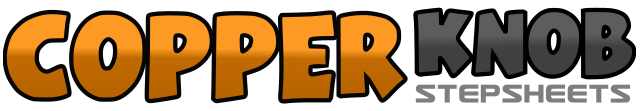 .......Count:72Wall:2Level:Advanced Waltz.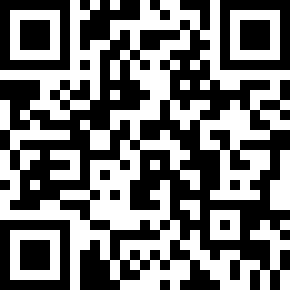 Choreographer:Birgit Kjerside (DK) & Søren Kristensen (DK) - November 2011Birgit Kjerside (DK) & Søren Kristensen (DK) - November 2011Birgit Kjerside (DK) & Søren Kristensen (DK) - November 2011Birgit Kjerside (DK) & Søren Kristensen (DK) - November 2011Birgit Kjerside (DK) & Søren Kristensen (DK) - November 2011.Music:Fade Into Me - David CookFade Into Me - David CookFade Into Me - David CookFade Into Me - David CookFade Into Me - David Cook........1,2,3Step forward left, step right beside left making ¼ turn left, step left beside right making another ¼ turn left (6.00)4,5,6Step back right, step left beside right, step right beside left1,2,3Step forward left, sweep right from back to front over 2 counts (keeping weight on left)4,5,6Cross R over L, Step back L, Step Right to Right side1,2,3Cross Left over Right, Full turn Right on Left foot, step down on R (6:00)4,5,6Take a big step to L, Slide R beside L over 2 counts1,2,3Step R to R side, Step L beside R, Cross R over L4,5,6¼ Turn left stepping fwd. on L, Sweep R from behind over 2 counts (3:00)1,2,3Cross R over L Step L to L side. Step R in place4,5,6Cross L over R, Step ¼ back on R, Step L to L side (12:00)1,2,3Step fwd on R, Step L beside R, Step R beside L4,5,6Step back on L, step R beside L, Step L beside R1,2,3Step fwd on R, Sweep ½ turn R with L foot over 2 counts (6:00)4,5,6Step fwd on L, Kick R fwd over 2 counts1,2,3Step back on R, Slide L to R, Step L beside R4,5,6Rock fwd on R, Recover onto L, ½ R stepping fwd on R1,2,3Cross L over R, Step R to R side, Step L to L side4,5,6Cross R over L, Step L to L side, Step R to R side1,2,3Rock L fwd, Recover onto R, ½ L stepping L fwd (6:00)4,5,6Take a little step fwd on R, full turn L turning on R foot (weight on R) (6:00)1,2,3Rock L over R, Recover onto R, Step L to L side4,5,6Rock R over L, Recover onto L, Step R to R side1,2,3Cross L over R, ¼ L stepping back on R, ¼ L stepping fwd on L (12:00)4,5,6Step fwd on R, ½ turn L onto L (weight on L), Step R beside L (6:00)